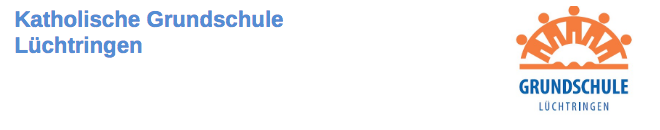 								          	Lüchtringen, 17.02.2021Liebe Eltern der Klasse 1,aus dem Elternbrief von Herrn Happe entnehmen Sie bitte die Unterrichtstage, an denen Ihr Kind am Präsenzunterricht in der Schule teilnimmt.Die Einteilung in unserer Klasse ist zum größten Teil dadurch vorgegeben, dass die Kinder der Notbetreuung weiterhin in ihrer Gruppe verbleiben sollen.Gruppe A :  Mehmed, Elena, Gina-Leigh, Liam, Evi, Thea, Mika Noel, Sophie,                   Merlin, Marleen, Ruger Marie, Ricardo, MatsGruppe B:  Isabella, Yannis, Pana, Damian, Lion, Jost, Felix, Raphael, Jawad, Malte,                  Laura Marie, DavidGeben Sie Ihrem Kind am ersten Präsenztag bitte alle Materialien (Sportsachen, Jacke für die Lüftungsphasen und Hausschuhe) mit. Die Materialien der letzten Woche werden zur Kontrolle abgegeben, ansonsten sollen alle Mappen geleert werden.Ihre Kinder haben jeden Tag 4 Stunden Unterricht. Am Montag, den 22.02.21, erfolgt keine Materialausgabe. Diesen Tag kann die Gruppe B dafür nutzen, einen Teil der Sternchenaufgaben der letzten Wochen noch zu bearbeiten.Sollten Sie Fragen oder Anmerkungen haben, melden Sie sich unter den bestehenden Kontaktdaten. Vielen Dank für Ihre Unterstützung!Liebe Kinder der Klasse 1, wir freuen uns schon sehr auf euch!Mit freundlichen GrüßenF. Held		B. Posner		J. M. Schuster